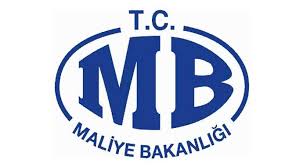 SAKARYA DEFTERDARLIĞIFAALİYET RAPORU2017İÇİNDEKİLERYÖNETİCİ SUNUŞU.. PAGEREF _Toc224633566 \h i I-      GENEL BİLGİLER.. PAGEREF _Toc224633567 \h 1 ………………………………………………………………………………………………………………………….………...………..4	A- Misyon ………… .……………………………………………………………………………………………………….……….………….………4	B- Yetki ve Sorumluluklar…………………………………….………………………………………………………………….……….….………….4	1- Defterdar…………………………………………………………………………………………………………...………………………………….4	2- Defterdarlık Birimleri………………………………………………………………………………...…………………………………...………….. 4                    a) Muhakemat Birimleri………………………………………………………………………………………………………………….…………..…. 4 	b) Muhasebe Birimleri………………………………………………………………………...……………………………………………………….…4	1-Muhasebe Müdürlüğü…………………………………………………………………………………………………..…………………….………..4	2- Saymanlık Müdürlükleri……………………………………………………………………………………………………….……………….…… ..4	3- Malmüdürlükleri……………………………………………………………………………………………………………….……………….….…..4	c) Milli Emlak Birimleri……………………………………………………………………………………………….…………………………….……5                    d) Personel Müdürlükleri………………………………………………………………….………………………………………………………....…..5                     C-Örgüt Yapısı……………………………………………………………………...……………………………………………………………….…..5	 D-İdareye İlişkin Bilgiler…………………………………………………………………………………………………………………………….…..5	1- Hizmet Binaları…………………………………………………………………………...…………………………………….…………..…….……5	2- Lojman Durumu…………………………………………………………………………………………………………………………..….………..5	3- Araç Durumu……………………………………………………………………………………………………………………………..…..………..6	4- Bilgi ve Teknolojik Kaynaklar…………………………………………………………………………………………………………..….………….6 II- FAALİYETLERE İLİŞKİN BİLGİLER……………..………………………………………………………………………………………………....…...…….7	A-Muhasebe İşlemleri…………………………………………………………………………………………………………………………..………...7	Tablo 1- Bütçe Giderlerinin Türlerine Göre Dağılımı…………………………………………………………….………………………...…..………....7	Tablo 2- Bütçe Giderlerinin Birimlere Göre Dağılımı………………………………………………………………………………………..…………...8	Tablo 3- Gelirlerin Giderleri Karşılama ve İl Toplam Geliri İçindeki Oranı………………………………….……………………………..……..……...9	Tablo 4- Maaş Ödenen Personel ve Yevmiye Sayıları……………………………………………………………………………………….…...…..…10Tablo 5- Döner Sermaye İşlemleri……………………………………………………………………………………....……………………...………..11	B-Milli Emlak İşlemleri………………………………………………………………..…………………………………………….………………..…12	Tablo 6 - Taşınmaz Mallar Bilgi Formu………………………………………………...………………………………………….……………….....…12                    Tablo 7 – Milli Emlak Gelirleri Tablosu ………..…….……………………………………………………………………………..………………..…13                    Tablo 8–2/B Taşınmazları  Bilgi Formu …….…..………..………………………………………………………………………………………..……14	C-Muhakemat İşlemleri……………………………………………………………………………………………………………..…………...…....…15	Tablo 9 - Hazine Davaları ve Sonuçlanan Dava- İcra Sayısı ……………………………………………………………………..…………...……..….15Tablo 10 - Merkez Ve Bağlı İlçelerde Hazine İle İlgili Davaların Mahkemelere Göre Dağılımı……………………………….………………..….……16	D-Personel İşlemleri………………………………………………………………………………………………………………..…...………….……17                   1) Kadro ve Personel Durumu………..…………………………………………………..…………………………………………….…………..….…17                    Tablo 11 – Dolu Boş Kadro Durumu…………………………………………………………………………………………..……….………....…….18                    Tablo 12 – Unvan Bazında Personel Durumu…………………………………………………………………………………..…………………….…19                    Grafik 1 – Cinsiyet  Durumu………………………..………………………………………………………………………..……………………....…20                    Grafik 2 – Öğrenim Durumu………………………..………………………………………………………………………..……………………....…20                    Grafik 3 – Yaş Durumu …………………………………………………………………………………………………..……………………....….…20                    Grafik 4 – Hizmet Durumu……………………………………………………………………………………………………..……………...….…..…21                    2) Eğitim Faaliyetleri…………………….……………………………………………………………………………………..………….….…..…...…21                    3) Sosyal Tesis Faaliyetleri…………………………………………………………………………………………………………………………..…..21Tablo 13 - Sosyal Tesisler Tablosu………………………………………………………………………………………………………………..….….21                    E-Denetim İşlemleri……………………………………………………………………………………………………………………………………..22	Tablo 14- Denetim İşlemleri Tablosu…………………………………………………………………………………………………………………….22III- PERFORMANS VE DEĞERLENDİRME…………………..……………………………………………………………………………………….……………...22	a) Muhasebe Birimlerimizce yapılan çalışmaların değerlendirilmesi ……………...………………………………………………………....…..……....23                     b) Milli Emlak Birimlerimizce yapılan çalışmaların değerlendirilmesi ……………………………...……………………………….…….….……....…24                     c) Muhakemat Birimlerimizce yapılan çalışmaların değerlendirilmesi ………………………………...…………………………………….……......….27                    d) Personel Birimimizce yapılan çalışmaların değerlendirilmesi …………...…………………………………………………………….…...……....….28IV – STRATEJİK AMAÇLAR VE HEDEFLER..……………………………………………………………………………..………………………...…….….…28	 A-İdarenin Amaçları…………….………………………………………………………………………………………………………..…………...…28	 B- Temel Politikalar ve Öncelikler…………………………………………………………………………...………………………..……………....…29                     C- 2018 Yılı Hedefleri………………………………………………………………………………………...………………………..…………..……30V – SORUN VE ÖNERİlER ………………………………………………………………….…………………………………….…………………………..……31İÇ KONTROL GÜVENCE BEYANI…………………………………………………….……………………………………….………………………...….….…32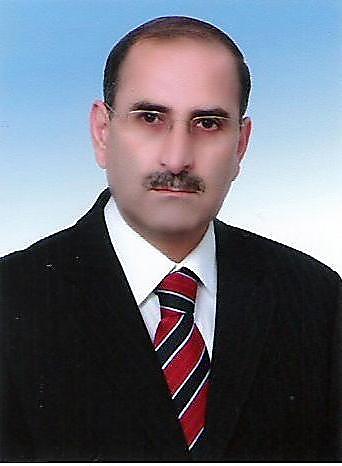           YÖNETİCİ SUNUŞUKamu hizmetlerinin verimli, sağlıklı, düzenli ve zamanında gerçekleştirilmesinin şartlarından biri de hizmeti yürüten kurumun teşkilat ve işleyiş yapısının yetkililer ve kamuoyuna sunulmasıdır. Kamu kaynaklarını kamu için kullanan her kurumun bunun sonuçlarını da kamuoyu ile paylaşması şeffaf yönetim anlayışının bir sonucudur. Defterdarlığımızın iş ve işlemlerinin dönemler itibariyle değerlendirilmesi, yaşanan problemlerin tekrarlanmaması için gerekli tedbirlerin alınması, iyileştirme veya geliştirmeye muhtaç alanların (risk alanları) tespit edilmesi, hazine taşınmazlarının ülke ekonomisine kazandırılması, hedeflerin belirlenmesi amacıyla hazırlanan raporumuzda Sakarya Defterdarlığı ve bağlı birimlerinin genel durumları, çalışmaları, hedefleri ve sorunları ayrıntılı olarak yer almaktadır.   Maliye Bakanlığı taşra teşkilatı olan Defterdarlığımız, Bakanlığımız Teşkilat ve Görevleri Hakkındaki 178 sayılı Kanun Hükmünde Kararnameye göre; Devletin hesaplarını tutmak, Devlete ait malları yönetmek, Devletin hukuk danışmanlığını yapmak, personelin özlük işlemleri ile eğitim programlarını uygulamak üzere örgütlenmiş bulunmaktadır.Bakanlığımızca belirlenen stratejik amaçlar doğrultusunda, çalışanların ve hizmet sunulan kişi ve kuruluşların beklenti ve önerilerini dikkate alarak, hızlı, güvenilir, doğru ve güler yüzle hizmet sunulmasını, hizmet sunumunda kaliteyi, etkinliği, verimliliği hedef alan; kurumun bütün üyelerinin katılımını sağlayan, ekip çalışmasını öngören, hataları düzeltici değil önleyici yaklaşımı esas alan, kurumun bütün üyelerine ve topluma maksimum yarar sağlayan ve süreklilik arz eden çağdaş bir yönetim kültürü oluşturulmasına çalışılmaktadır. Bakanlığımızın misyon ve vizyonuna uygun şekilde, stratejik amaç ve performans hedeflerine ulaşmak için gerek bakanlığımız birimleri ve gerekse ilimizdeki kamu kurum ve kuruluşları ile koordineli olarak Defterdarlığımızın tüm personeli her türlü gayreti göstermektedir.Bu vesile ile işbirliği ve desteğini esirgemeyen bakanlığımızın tüm birimlerine başta Valiliğimiz olmak üzere ilimizdeki tüm kamu kurum ve kuruluşlarına ve Defterdarlığımız personeline çalışmalarından dolayı teşekkür ederim.                                                                                                                       Mustafa CEYLAN                                                                                                                               DefterdarI-      GENEL BİLGİLERMisyon            Misyonunu; Maliye politikasını katılımcı bir anlayışla geliştiren, uygulayan ve izleyen bir Maliye Bakanlığı olarak belirleyen Bakanlığımız ilke ve hedefleri doğrultusunda;  katılımcı, tarafsız, saydam bir anlayışla çağdaş hizmet standartlarını gerçekleştiren, kullanımında bulunan kamu kaynaklarını en etkin ve verimli bir şekilde kullanabilen, uygulamayı takip eden ve denetleyen bir Defterdarlık. Yetki, Görev ve Sorumluluklar :           Maliye Bakanlığı taşra teşkilatı olan Defterdarlığımız, Bakanlığımız Teşkilat ve Görevleri Hakkındaki 178 sayılı Kanun Hükmünde Kararnameye göre; Devletin hesaplarını tutmak, Devlete ait malları yönetmek, Devletin hukuk danışmanlığını yapmak, personelin özlük işlemleri ile eğitim programlarını uygulamak üzere örgütlenmiş bulunmaktadır. Defterdarlığımız, bağlı birimler ve görevleri aşağıda belirtilmektedir.1 –Defterdar  Defterdar, bulunduğu il’de Maliye Bakanlığının en büyük memuru ve il ve bağlı ilçeler teşkilatının amiri olup, işlemlerin kanun hükümlerine göre yürütülmesi, denetlenmesi, merkez ve taşradan sorulan soruların cevaplandırılması, kanuna aykırı hareketi görülenler hakkında takibatta bulunulması, atamaları il’e ait merkez ve bağlı ilçeler maliye memurlarının sicillerinin tutturulması ile görevli ve sorumludur.2- Defterdarlık Birimleria) Muhakemat Birimleri : Muhakemat birimleri, muhakemat müdürlükleri ve müdürlük olmayan yerlerde Hazine avukatlığı servisinden oluşur. Başhukuk Müşavirliği ve Muhakemat Genel Müdürlüğünün görevlerinin il ve ilçeye ilişkin olanlarını muhakemat müdürlükleri ve Hazine avukatlıkları yürütür.b) Muhasebe Birimleri1) Muhasebe Müdürlüğü : Muhasebe müdürlüğü il’deki veya bakanlığın görevlendirmesi halinde il dışındaki genel bütçeli dairelerin saymanlık hizmetlerini yürütürler. Ayrıca görev alanındaki her tür saymanlığın bakanlığa göndereceği dönem sonu ve diğer hesap bilgilerini toplar, kontrol ederek, belirlenen usul ve esaslara göre merkeze gönderirler. Saymanlıklar arasında koordinasyonu ve uygulama birliğini sağlamak üzere defterdar adına belirlenecek görüş ve önerileri hazırlar. Yetkili mercilere hesap vermekten sorumludurlar.2) Saymanlık Müdürlükleri : Saymanlık müdürlükleri, bulundukları yerde bölge müdürlüğü ve başmüdürlük şeklinde örgütlenmiş olan daireler ile askeri birimlerin ve diğer dairelerin saymanlık hizmetlerini yerine getirirler. Saymanlık müdürleri yetkili mercilere hesap vermekten sorumludurlar.3) Malmüdürlükleri : Malmüdürlüğü, vezne ve muhasebe servisleri ile gereken yerlerde tahakkuk, tahsilat, milli emlak ve muhakemat servislerinden oluşur. Malmüdürü ilçe maliye teşkilatının amiri olup, işlemlerin mevzuata uygun olarak yürütülmesini sağlar. Malmüdürleri yetkili mercilere hesap vermekten sorumludurlar.c) Milli Emlak Birimleri : Milli emlak birimleri; milli emlak dairesi başkanlığı, milli emlak müdürlüğü veya müdürlük olmayan yerlerde ise malmüdürlüğü milli emlak servislerinden oluşur. Milli emlak memuru bulunmayan ilçelerde milli emlak işlemleri görevlendirilecek diğer memurlar tarafından yürütülür. Milli emlak birimleri, Milli Emlak Genel Müdürlüğünün görevlerinin il ve ilçeye ilişkin olanlarını yürütür. Hazine taşınmaz mallarının tescil ve ferağı ile ilgili olarak çeşitli kanunlarda defterdara verilmiş olan yetkiler milli emlak müdürüne veya diğer memurlara devredilebilir. Milli emlak müdürü; milli emlak işlemlerinin mevzuata uygun olarak yürütülmesini temin etmek, görev alanındaki işlemlerden doğan hak ve alacakların zamanında tahakkuk ettirilmesini sağlamak ile yükümlüdür.d) Personel Müdürlükleri : Personel müdürlükleri; il atamalı personelin atama, nakil, özlük ve emeklilik işlemlerini yapmak, il kadrolarının dağıtım, tahsis, tenkis ve değişiklikleri ile ilgili tekliflerde bulunmak, il teşkilatının hizmet içi eğitim planının hazırlanmasını koordine etmek ve uygulanmasına yardımcı olmak, defterdarlık personelinin her türlü mali ve sosyal haklarına ilişkin işlemlerini, ayrıca bakanlığımız merkez birimlerinden ilde teşkilatı bulunan birimler (Muhasebat Genel Müdürlüğü, Milli Emlak Genel Müdürlüğü, Başhukuk Müşavirliği ve Muhakemat Genel Müdürlüğü) dışında bulunan merkez birimlerin ilde yapılması gereken iş ve işlemleri koordine ederek yürütmek ile yükümlüdürler.C-   Örgüt YapısıDefterdarlığımız Defterdarın başkanlığında, Defterdar Yardımcısının yanı sıra merkezde; 1 Muhakemat Müdürlüğü, 1 Muhasebe Müdürlüğü, 1 Milli Emlak Müdürlüğü, 1 Personel Müdürlüğü, 2 Saymanlık Müdürlüğü, 1 Defterdarlık Uzmanları Koordinatörlüğü, ilçelerde ise; 16 Malmüdürlüğü , 1 Milli Emlak Müdürlüğü şeklinde örgütlenmiştir. D-    İdareye İlişkin Bilgiler1) Hizmet BinalarıÜniversite Kampüsü içerisinde hizmet veren Sakarya Üniversitesi Döner Sermaye Saymanlığı Defterdarlığımız diğer birimleri Resmi Daireler Kampüsü’nün F Bloğunda hizmet vermektedirler. Taraklı ve Söğütlü Malmüdürlükleri Hazineye ait binada, Diğer ilçe Malmüdürlükleri Hükümet Konaklarında hizmet vermektedirler.2) Lojman Durumu : İlimiz merkezinde Defterdarlığımıza ait 15 adet,  İlçelerde ise Akyazı’da 2 adet, Geyve, Kaynarca, Sapanca ve Hendek’te ise 1’er adet lojman bulunmaktadır. 17.08.1999 tarihinde meydana gelen Marmara Depremi öncesinde ilimizde Defterdarlığımıza tahsisli 96 adet lojman bulunmakta iken deprem sonrası lojman sayımız 28 adede düşmüş olup bunlardan 15 adedi Defterdarlığımıza tahsislidir.3) Araç Durumu Plakası	:	Markası	:	Modeli :	Kullanıldığı Birim		:1. 54 DF 132		Renautt Fluence	2011		Merkez (Makam)2. 54 DF 144		Fiat Doblo                  2015           	Merkez3. 54 DF 567	Ford Connet               2012                Merkez4. 54 DE 480		Toyota Corolla	2000		Merkez5. 54 TL 171		Mazda Pikap		1999		Merkez6. 54 YE 959		Ford Minibüs	            2005		Merkez7. 54 DF 588		Volkswagen Trspor.   2000		Merkez8. 54 ZY 077		Ford Connet	            2011		VDK9. 54TU 708		Fargo Kamyon           2000                 Kaçak Akaryakıt10. 54 TE 452		BMC Tanker		1998                 Kaçak Akaryakıt11. 54 VE 940		Tempra		1994		Hurda -Milli Emlak Müdürlüğü12.54 SA 304	Fiat                             1994	            Kaynarca Malmüdürlüğü13. 54 ZP 882		Renault		1997		Hendek Malmüdürlüğü14. 54 RD 434		Renault		2000		Pamukova Malmüdürlüğü15. 54 LN 163		Renault		2001		Geyve Malmüdürlüğü16. 54 HE 007	Şahin                 	1995		Akyazı Malmüdürlüğü17. 54 PM 177         	Fiat Doblo                  2016		Karasu Milli Emlak Müdürlüğü18. 54 B  3540	Renault	            2000                Kocaali Malmüdürlüğü19. 34 RT 7640	Renautt Fluence	Kiralık		Vergi Denetim KuruluTablodan da anlaşılacağı üzere toplam 19 aracımız bulunmaktadır. Araçlarımızın bir kısmı eski model olup, bakım onarım masrafları oldukça yüksek meblağlara ulaşmaktadır. Öte yandan ilçe birimlerimizin çoğunda araç bulunmamakta, araç ihtiyaçları geçici görevlendirmeler suretiyle merkezden karşılanmaktadır. 4) Bilgi ve Teknolojik Kaynaklar :  Tüm birimlerimiz hizmetlerini elektronik ortamda vermektedir.             Muhasebe birimlerimiz olan Muhasebe Müdürlüğü ve Malmüdürlüklerimizin muhasebe servislerinin tüm işlemleri Say 2000i projesi kapsamında yürütülmekte olup 2018 yılı içerisinde Bütünleşik Kamu Mali Yönetim Bilişim Sistemi projesine geçiş sağlanacaktır.             Milli Emlak Müdürlüğümüz ve Malmüdürlüklerimizin milli emlak servislerinin tümü MEOP (Milli Emlak Otomasyon Projesi), Personel Müdürlüğümüz PEROP (Personel Otomasyon Projesi) kapsamındadır.            Muhakemat Müdürlüğümüzün işlemleri METOP (Merkezi Erişimli Taşra Otomasyon Projesi) üzerinden yürütülmektedir.            Defterdarlığımızda 2015 Ocak ayından itibaren EBYS (Elektronik Belge Yönetim Sistemi) kullanılmakta olup, 2016 yılı içerisinde e-imza kullanımına başlanarak 2017 yılında devam ettirilmiş ayrıca kayıtlı elektronik posta (KEP) kullanım süreci başlatılmıştır.       	Ayrıca Personel Müdürlüğümüz Defterdarlığımızın internet hizmetlerini yürütmekte olup, web sayfamız yeni tasarımıyla hizmete girmiştir.II - FAALİYETLERE İLİŞKİN BİLGİLERA) MUHASEBE İŞLEMLERİ İlimizde muhasebe işlemleri; muhasebe müdürlüğü, 2 döner sermaye saymanlık müdürlüğü ve 16 ilçe malmüdürlüğü tarafından yürütülmektedir.  Bu birimlerimizce Aralık 2016 itibariyle 1.923.498.302,13 olarak gerçekleşen bütçe giderlerimiz Aralık 2017 itibariyle %12,74’lük artışla 2.168.515.259,99 olarak gerçekleşmiştir. Bu oran genel bütçedeki gider artış oranı seviyelerinde olduğundan ilimizde bütçe disiplinine uyulduğu görülmüştür.Bütçe giderlerimizin harcama türleri bazında dağılımı aşağıdaki tabloda gösterilmiştir.TABLO 1- BÜTÇE GİDERLERİNİN TÜRLERİNE GÖRE DAĞILIMIBÜTÇE GİDERLERİCARİ HARCAMALARTABLO 2- BÜTÇE GİDERLERİNİN BİRİMLERE GÖRE DAĞILIMITABLO 3- GELİRLERİN GİDERLERİ KARŞILAMA VE İL TOPLAM GELİRİ İÇİNDEKİ ORANI (ARALIK 2016- ARALIK 2017)*   2016 yılı Aralık ayı itibariyle Sakarya İli Bütçe Geliri Toplamı (Tahsilat) :     1.521.018.000,00** 2017 yılı Aralık ayı itibariyle Sakarya İli Bütçe Geliri Toplamı (Tahsilat) :     1.007.687.000,00- Birimlerimizce 418.030.166,80 bütçe geliri tarh-tahakkuk ve tahsil edilmiş olup, bu miktar il geneli bütçe gelirlerinin %41’i oranındadır. - İlimiz bütçe gelirleri Aralık 2016 itibariyle bütçe giderlerinin %21,07'sini karşılarken Aralık 2017 itibariyle bu oran %19,28 olarak gerçekleşmiştir. TABLO 4- MAAŞ ÖDENEN PERSONEL VE YEVMİYE SAYILARIİlimizdeki Döner Sermaye Saymanlıklarınca sağlanan gelirler ve yapılan giderlerin yıllara göre detayları şöyledir: TABLO 5- DÖNER SERMAYE İŞLEMLERİDöner Sermaye Saymanlıklarımızca elde edilen gelir tutarı bir önceki yıla göre % 1,27 lik azalışla 50.373.394,16 olarak gerçekleşmiş, bu tutardan 49.229.554,96 Mal ve Hizmet Alımları, 28.453.311,46 personele döner sermaye payı olarak dağıtılmış, 756.988,54 ise Hazineye aktarılmıştır.B) MİLLİ EMLAK İŞLEMLERİ İlimizde milli emlak hizmetleri; Milli Emlak Müdürlüğü, Karasu Milli Emlak Müdürlüğü ve 7 ilçe malmüdürlüğü milli emlak servisleri tarafından yürütülmektedir.Taşınmaz mallarımızın ilçelerimiz itibariyle dağılımı aşağıdaki tabloda yer almaktadır.  TABLO 6 - TAŞINMAZ MALLAR BİLGİ FORMUMEOP kayıtlarına göre 2017 sonu itibariyle; İl genelinde;68.523 adet (1.787.310.796,46 m2) taşınmazın idaresi Defterdarlığımız Milli Emlak birimlerince (Milli Emlak Müdürlüğü, Karasu Milli Emlak Müdürlüğü ve 7 İlçe Malmüdürlüğü) yürütülmektedir. Tablodan da anlaşılacağı üzere Aralık 2017 tarihine kadar yapılan tespit çalışmaları neticesinde;            Taşınmaz mal sayımız 1.015 adet artmış (%1,5),Toplam taşınmaz mallarımızın yüzölçümü ise 53.306.051,19 m2 (%3,07 ) artmıştır.TABLO 7 – MİLLİ EMLAK GELİRLERİ TABLOSU2017 yılı itibariyle satış, kiralama (İrtifak hakkı, lojman, kullanma izni) ve ecrimisil tahsilatlarından elde edilen toplam gelirlerimiz 31.535.501,29 TL olmuştur. TABLO 8 – 2/B TAŞINMAZLARI BİLGİ FORMU                                       İlimizde 2017 yılı Aralık ayı itibariyle 44.304 adet 2/B taşınmazı bulunmaktadır.      C) MUHAKEMAT İŞLEMLERİ 
 	İlimiz Muhakemat Müdürlüğünde 5 Hazine Avukatı görev yapmaktadır. ( Hazine Avukatları ayrıca Hendek, Akyazı, Sapanca, Ferizli ve Kaynarca ilçe Malmüdürlüklerinde görevlidir). İlçelerimizden Karasu ve Geyve Malmüdürlüklerinde Hazine Avukatı bulunmaktadır. Diğer ilçelerdeki Hazine Davaları merkezdeki Hazine Avukatları tarafından takip edilmektedir. Davalara ilişkin bilgiler aşağıdaki tablolarda gösterilmiştir.TABLO 9 - HAZİNE DAVALARI  VE SONUÇLANAN DAVA VE İCRA SAYISI2016 yılı Aralık ayı itibariyle Hazine Avukatlarımızca muhtelif mahkemelerde takip edilen toplam dava sayımız 8076 iken, 2017 yılı Aralık ayı itibariyle dava sayımız 6985 olarak gerçekleşmiştir.          2016 yılı Aralık ayı itibariyle davaların 267’si lehimize, 138’si aleyhimize; 2017 yılı Aralık ayı itibariyle 1287’si lehimize, 228’si aleyhimize sonuçlanmıştır.TABLO 10 - MERKEZ VE BAĞLI İLÇELERDE HAZİNE İLE İLGİLİ DAVALARIN MAHKEMELERE GÖRE DAĞILIMI ( ARALIK 2017 )D) PERSONEL İŞLEMLERİ  1) Kadro ve Personel DurumuDefterdarlığımız merkez ve ilçe birimlerinde; 201 adedi dolu 98 adedi boş olmak üzere 299 adet tahsisli kadro bulunmaktadır. Doluluk oranı İl genelinde %67,22 dir. İl Defterdarı ortak kararname ile atanmaktadır. Defterdar Yardımcısı, Müdür ve Müdür Yardımcısı, Hazine Avukatı ve denetim yetkisine sahip Defterdarlık Uzmanı ve Defterdarlık Uzmanı kadrolarına Maliye Bakanı veya Maliye Bakanınca atama yetkisi verilen makamlarca, diğer Şef, V.H.K.İ. Memur, Şoför ve Yardımcı Hizmetler Sınıfına dahil kadrolara Valilikçe atama yapılmaktadır. Birimlerimizden Muhakemat Müdürlüğü Hazine Avukatı; Taraklı Malmüdürlüğü, Hendek, Geyve, Ferizli Malmüdürlükleri Müdür Yardımcısı; Arifiye Malmüdürlüğü Defterdarlık Uzmanı; Kocaali Malmüdürlüğü Karasu Malmüdürü tarafından vekaleten, diğer birimlerimiz Müdürler tarafından asaleten yürütülmektedir.Kadro ve personel durumuna ilişkin ayrıntılı bilgiler aşağıdaki tablo ve grafiklerde belirtilmekte, ilçe birimlerimizde veznedar kadrosu hariç boş kadro bulundurulmamakta olup mevcut boş kadrolar üst birim bazında merkez birimlerinde tutularak ihtiyaç halinde ilgili birime tahsis edilmektedir.TABLO 11 - DOLU BOŞ KADRO DURUMUTABLO 12 - UNVAN BAZINDA PERSONEL DURUMUGRAFİK 1 – DEFTERDARLIĞIMIZ PERSONELİNİN CİNSİYET DURUMUGRAFİK 2 – DEFTERDARLIĞIMIZ PERSONELİNİN ÖĞRENİM DURUMUGRAFİK 3 – DEFTERDARLIĞIMIZ PERSONELİNİN YAŞ DURUMUGRAFİK 4 – DEFTERDARLIĞIMIZ PERSONELİNİN HİZMET SÜRESİ2) Eğitim FaaliyetleriDefterdarlık birimlerinde görev yapan personellere 2017 yılı içinde;1) İş Sağlığı ve İş Güvenliği Eğitimi [40 saat 246 personel (55 kişi Sakarya Küçük ve Orta Ölçekli Mükellefler Grup Başkanlığı personeli)],2) İlk Yardım Eğitimi (32 saat 28 personel),3) Acil Durum Eğitimi (8 saat 28 personel),4) Bilgi Tazeleme Eğitimi (60 saat 26 personel) düzenlenmiştir.3) Sosyal Tesis Faaliyetleri     Defterdarlığımızca işletilen Karasu Kuyumcullu Eğitim ve Dinlenme Tesislerinde 10 adet konut bulunmakta olup, yaz aylarında 7' şer günlük dönemler halinde personele kamp hizmetleri sunulmaktadır.      Valiliğimiz Resmi Daireler Kampüsünde yemek hizmetleri Valilik tarafından yürütülmekte olup, söz konusu yemek hizmetlerinden Defterdarlığımız personeli ortalama 50 kişi faydalanmaktadır. Bakanlığımız İdari ve Mali İşler Dairesi Başkanlığından Defterdarlığımız yemek servisi için tahsis edilen ödeneklerden kullanılmayan tutarlar banka hesabında bulunmaktadır.    Söz konusu tesislere ait özet tablo aşağıda gösterilmiştir.TABLO 13 – SOSYAL TESİS  FAALİYETLERİ TABLOSUE) DENETİM İŞLEMLERİ 2016 ve 2017 yıllarında yapılan çalışmalar ve düzenlenen raporlar aşağıda Tablo 14’te gösterilmiştir.TABLO 14 - DENETİM İŞLEMLERİ DAĞILIMIIII- PERFORMANS VE DEĞERLENDİRMESakarya Defterdarlığı, bu raporda ortaya konan bilgi ve verilerin de gösterdiği gibi, kamu mali yönetiminde merkezi bir role sahip olan Bakanlığımızca belirlenmiş amaç ve hedeflere ulaşma konusunda azami katkıyı sağlamak için, yasalarla Bakanlığımıza verilen görevlerin yerine getirilmesinde titizlikle gayret göstermektedir. Bu çerçevede 2017 yılı Aralık ayı faaliyetlerimizin bir önceki yılın aynı dönemi ile karşılaştırılarak değerlendirilmesini aşağıdaki şekilde özetleyebiliriz.A) Muhasebe Birimlerimizce yapılan çalışmaların değerlendirilmesi:-Muhasebe birimlerimizce 2016 yılında 1.923.498.302,13 TL olarak gerçekleşen bütçe giderlerimiz  2017 yılında %12,74’lük artışla 2.168.515.259,99 TL olarak gerçekleşmiştir.-Harcamalarımızın 1.348.446.564,38'i personel harcamaları olmak üzere 590.858.444,19'u cari, 137.164180,47'si yatırım, 92.046.070,95'i ise transfer harcaması olarak gerçekleşmiştir.Bütçe giderlerimizin 2017 yılı gerçekleşme rakamları ile bir önceki döneme göre artışları aşağıdaki gibidir.- Birimlerimizce 418.03.166,80 TL bütçe geliri tarh-tahakkuk ve tahsil edilmiş olup, bu miktar il geneli bütçe gelirlerinin %41’i oranındadır.- İlimiz bütçe gelirleri Aralık 2016 itibariyle bütçe giderlerinin %21’ ini karşılarken Aralık 2017 itibariyle bu oran %19 olarak gerçekleşmiştir.Bütçe gelirlerimizin 2017 yılı Aralık ayı itibariyle gerçekleşme rakamları ile bir önceki döneme göre artışları aşağıdaki gibidir.2017 yılı itibariyle birimlerimizin bütçe gelirlerinin bütçe giderlerini karşılama oranı (%) ise aşağıdaki gibidir.- Döner Sermaye Saymanlıklarımızca elde edilen gelir tutarı bir önceki yıla göre % 1,27 azalışla 50.373.394,16 TL olarak gerçekleşmiş, bu tutardan 49.229.554,96 TL Mal ve Hizmet Alımları, 28.453.311,46 TL personele döner sermaye payı olarak dağıtılmış, 756.988,54 TL ise Hazineye aktarılmıştır.B) Milli Emlak Birimlerimizce yapılan çalışmaların değerlendirilmesi:1- Taşınmaz sayısı Taşınmaz mallarımız sayı olarak 1.015 adet artmış (%1,5), yüzölçümü olarak ise 53 bin 306 dönüm (%3,07) artmıştır. 	İlimizde toplam 68.523 adet taşınmaz mevcut olduğu,  yüzölçümünün 1.787.310.796,46 m2olduğu,           2/B Taşınmazlarının haricindeki taşınmaz sayısının 24.219 adet olduğu, bunlardan 10199 adedinin kamu kurum ve kuruluşlarına tahsisli olduğu görülmüştür.            2- Milli Emlak Gelirleri2017 yılı itibariyle satış, 2/B satış, taşınır satış, kiralama, irtifak hakkı ve ecrimisil tahsilatlarından elde edilen gelirlerimiz 31.535.501,29 ¨ olmuştur.   3- Kayyımlık180 adet sahipsiz mala ilişkin 3.749.069,25 TL tutarındaki varlık kayyımlık bürosu marifetiyle yönetilmektedir.      4- 2/B Çalışmaları        2/B işlemleri başlangıcından 2017 Aralık ayı sonuna kadar toplam 2/B taşınmazı 61.028 adet olup, 62.056 başvuru kabul edilmiş, başvurulan taşınmaz adedi 48.159 olarak gerçekleşmiş ve bu güne kadar 46.131 adet taşınmaz satışı yapılmış olup, bu satışlardan 2017 yılında 18.307.564,31 TL, tamamında da 155.342.276,29 TL. gelir elde edilmiştir.5- Kamu taşınmazlarının yatırımlara tahsisi kapsamında yapılan çalışmalar;           Yatırım teşvikleri kapsamında Sakarya Üniversitesine eğitim ve teknolojik amaçlı yaklaşık 60 dönümlük taşınmaz üzerine irtifak hakkı, Belediyelere seri fuar alanı, hidroelektrik santral amaçlı yaklaşık 120 dönüm taşınmaz üzerine irtifak hakkı tesisi, özel bir vakfa ait öğrenci yurdu yapılmak üzere 15 dönümlük arazi için irtifak hakkı tesis edilmiştir. 2015 yılında yapılan 509.888.098 TL,’lik yatırım için tahsis edilen arazilere ilave olarak 2016 yılında da kağıt üretimi, otelcilik, kimyasal gübre yatırımı için toplam 157.110.055 TL yatırım için arsa tahsisi ve irtifak tesisi yapılmıştır. 2017 yılında da (01.01.2017 – 30.06.2017 arası ) 4607 ayılı Kanunun ek-3 maddesi uyarınca yatırım teşvik kapsamında;- Pamukova Bacı Mahallesindeki 114 ada 1 ve 3 parsel no.lu taşınmaz üzerinde İdeal Av Spor Turizm İmalat Sanayi Tic. Ltd. Şti. adına 1 yıllık ön izin verilmesi Bakanlığımızın 16.05.2017 tarih ve 14505 sayılı olurlarıyla uygun görülmüş ve Pamukova Malmüdürlüğünce 12.06.2017 tarihinde ön izin sözleşmesi düzenlenmiştir. 	- Karasu İhsaniye Mahallesindeki 1610 parsel nolu taşınmaz üzerinde İmaj Yatırım Endüstri ve Petrol Ürünleri Dağıtım A.Ş. adına irtifak hakkı verilebileceğine dair komisyon kararı 02.06.2017 tarih ve 5986 sayılı yazımızla Bakanlığa gönderilerek onaya sunulmuştur.- Sapanca Göl Mahallesindeki 172 ada 44 parsel no.lu taşınmaz üzerinde Elit Turizm Yatırım A.Ş. lehine düzenlenen ön izin sözleşmesinin 49 yıllığına irtifak hakkı sağlanması için sözleşme düzenlenerek 19.06.2017 tarih ve 6686 sayılı yazımızla Sapanca Tapu Müdürlüğüne yazılarak resmi senet düzenlenmesi istenmiştir. Elit Turizm Yatırım A.Ş. lehine 5 yıldızlı otel yapılmak üzere 23.06.2017 tarihinde irtifak hakkı sözleşmesi yapılmış, şirket tarafından otel inşaatına başlanmıştır.Ayrıca Sapanca ilçesi, Kırkpınar Soğuksu Mahallesinde bulunan 2848 parsel taşınmaz için verilen projeler hakkında 27.09.2017 tarih ve 9791 sayılı yazımızla Bakanlıktan görüş istenmiştir. 70 ada 4 parsel üzerinde öğrenci yurdu yapımı için başvuruda bulunan AB İnter Rent A Car Oto Kiralama San.Tic.Ltd.Şti. adına irtifak hakkı verilebileceğine dair 20.09.2017 tarihli komisyon kararı 22.09.2017 tarih ve 9653 sayılı yazımızla Bakanlığa gönderilerek onaya sunulmuştur. - Akyazı ilçesinde bulunan 113 ada 4 parsel üzerinde sağlık turizmi amaçlı 5 yıldızlı otel yapımı için başvuruda bulunan Karadeniz Ereğli Anadolu Ortak Sağlık Güvenlik Birimi Ltd.Şti. adına irtifak hakkı verilebileceğine dair 20.09.2017 tarihli komisyon kararı 22.09.2017 tarih ve 9644 sayılı yazımızla Bakanlığa gönderilerek onaya sunulmuştur. Ayrıca, Akyazı İlçesi, Selahiye Mahallesinde bulunan 109 ada, 5 parsel no.lu taşınmaz üzerinde Emsey Termal Enerji Sağlık Gıda İçecek Tur.San.ve Tic.A.Ş. lehine Jeotermal kaynaklı seracılık yapılması amacıyla 1 yıl süre ile ön izin verilmesi Defterdarlığımızın 18.10.2017 tarih ve 10631 sayılı olurlarıyla uygun görülmüş ve Akyazı Malmüdürlüğünce 23.10.2017 tarihinde ön izin sözleşmesi düzenlenmiştir.- Karasu İlçesi, İhsaniye Mahallesinde bulunan 109 ada 26 parsel no.lu taşınmaz üzerinde 4737 sayılı Endüstri Bölgeleri Kanununun 4/c maddesine göre BMC Otomotiv San.ve Tic.A.Ş. adına 49 yıllık irtifak hakkı tesis edilmesi Bakanlığımızın 07.07.2017 tarih ve 20182 sayılı olurlarıyla uygun görülmüş ve Karasu Milli Emlak Müdürlüğünce13.07.2017 tarihinde ön izin sözleşmesi düzenlenmiştir.- Kaynarca İlçesi, Kızılcaali Mahallesinde bulunan 145 ada 44 parsel no.lu taşınmaz üzerinde Enerji Piyasası Düzenleme Kurumu tarafından Deba Enerji Üretim ve Ticaret Anonim Şirketi adına Burak-1 Biyokütle Elektirik Santrali adlı üretim tesisi kurulabilmesi için 1 yıllık süre ile ön izin verilmesi Defterdarlık Makamının 08.11.2017 tarih ve 11626 sayılı olurları ile uygun görülmüş ve Kaynarca (Malmüdürlüğü)  Kaymakamlığınca 20.11.2017 tarihinde ön izin sözleşmesi düzenlenmiştir     	Diğer taraftan Geyve ilçesinde bulunan 102 ada 1 parsel numaralı taşınmaz için gıda sanayi hammadde üretimi amacıyla Ak Akyazılılar Gıda Kimya İth.İhr. Ltd. Şirketine verilen 1 yıllık ön izin süresi 28.08.2017 tarihinde bir yıl süre ile uzatılmıştır.Rayiç bedellerin belirlenmesi kapsamında yapılan çalışmalar;İlimiz genelinde; başvuru yapılıp yapılmadığına bakılmaksızın 6292 sayılı Kanunun 12. maddesi kapsamında değerlendirilebilecek taşınmazların tespitleri tamamlanmış, birim bedelleri ile ilgili kurumlardan, emlakçılardan, emsal 2/B taşınmazlarının bedelleri ve bilirkişilerden birim fiyatlar alınmış, il geneli değerlendirme çalışmaları yapılmak üzere listeler hazırlanmış ve satış işlemlerine başlanılmıştır. 6- Kaçak akaryakıt iş ve işlemleri kapsamında yapılan çalışmalar;          7- Olağanüstü Hal KHK İşlemleri23.07.2016 tarihinde yürürlüğe giren Olağanüstü Hal Kapsamında Alınan Tedbirlere İlişkin Kanun Hükmünde Kararname kapsamında Defterdarlığımızca yürütülecek iş ve işlemler için hizmet binası giriş katında 10 personelden oluşan Olağanüstü Hal Bürosu kurulmuş olup KHK ile kapatılan 31 adet şirket ve dernek, toplamda 63 adet kuruluşun tasfiye işlemlerini yürütmektedir. Kapatılan kurumlardan hazine adına 37 adet taşınmaz, 30 adet muhtelif araç hazine adına tescil edilmiştir. Tahsis edilen araçlardan 11 adedi ihale yoluyla satılmış, 2 adedi İç İşleri Bakanlığının geçici kullanımına bırakılmıştır. Kapatılan kurumlardan hastane ve okul ve yurtlara ait taşınır ve taşınmaz mallar ilgili kuruluşlara geçici olarak tahsis edilmiş, kesin tahsis için Bakanlığımıza bildirilmiştir.C) Muhakemat Birimlerimizce yapılan çalışmaların değerlendirilmesi:- 2017 yılı itibariyle dava sayımız 6985 adede ulaşmıştır.- 1287’si lehimize, 228’i aleyhimize olmak üzere 2017 yılı içerisinde toplam 1515 dava sonuçlanmıştır.- 6985 adet hazine davasının Maliye Bakanlığı ve diğer devlet daireleri adına takip edilip sonuçlandırılmış ve bunun sonucunda 2017 yılı Aralık ayı itibariyle yine hazineye 184.606,77 TL  kaynak aktarılmıştır.D) Personel Birimlerimizce yapılan çalışmaların değerlendirilmesi:     2017 yılı Aralık ayı itibariyle;28 Bilgi edinme, 121 Bimer, 20 CİMER başvurusu cevaplandırılarak bilgi ve belgeye erişim sağlanmıştır.2 bakanlık atamalı, 14 valilik atamalı personelin emeklilik işlemi gerçekleşmiş.2 bakanlık atamalı personelimiz başka kuruma geçmek suretiyle görevinden ayrılmış,7 bakanlık atamalı, 2 valilik atamalı personel başka il defterdarlıklarına, 11 bakanlık atamalı, 5 valilik atamalı personel başka il defterdarlıklarından defterdarlığımıza atanma işlemleri gerçekleşmiştir.1 bakanlık atamalı, 2 valilik atamalı personelin il içi ataması yapılmıştır.1 valilik atamalı, 1 bakanlık atamalı personel KPSS ile defterdarlığımıza atanmıştır.2 personel şehit yakını , 1 personel 2828 sayılı Sosyal Hizmetler Kanunu kapsamında Defterdarlığımıza atanmıştır.3 valilik atamalı personele unvan değişikliği yapılmıştır.1 valilik atamalı personel 692 sayılı KHK ile görevine iade edilmiştir.Valiliğimiz Resmi Daireler Kampüsü için 2017 yılı 1.740.000 KW elektrik alımı, serbest tüketiciden ihale yoluyla gerçekleşmiştir.        Ayrıca, 2017 yılı içerisinde Defterdarlık birimlerinin Maliye Bakanlığı merkezi denetim elemanlarınca denetlediği, tenkidi gerektirecek önemli bir husus bulunmadığının tespit edildiği, görülmüştür.          Defterdarlık hizmet birimlerindeki demirbaşların yeni, temiz ve fonksiyonel olarak kullanılır durumda olduğu,  Demirbaş sıkıntısı bulunmamaktadır.         Hizmet binası bodrum katında birimlere ait yeni arşivler oluşturulmuş, arşivlerin Devlet Arşiv Hizmetleri Hakkında Yönetmeliğe uygun olarak düzenlenmiştir.    Maliye Bakanlığı Kamu İç Kontrol Standartlarına Uyum Eylem Planı uyarınca Defterdarlığımızca gerçekleştirilen eylemler : Bakanlığımız Strateji Geliştirme Başkanlığının 2013/1 Genelgesi kapsamında oluşturulan Defterdarlık İç Kontrol İzleme ve Yönlendirme Kurulu her ay düzenli olarak toplanarak eylem planı çerçevesinde yapılması gereken iş ve işlemler Personel Müdürlüğü koordinasyonu ile gerçekleştirilmiş ve takvimleri itibariyle tüm eylemler tamamlanmıştır. IV – STRATEJİK AMAÇLAR VE HEDEFLER A-    İdarenin AmaçlarıBakanlığımız ilke ve hedefleri doğrultusunda belirlenen stratejik amaçlar Defterdarlığımızca da aynen benimsenmiştir. Kurumsal gelişimin sağlanmasına yönelik bu amaçlar;1. Kamu kaynaklarının toplanmasında ve amacına uygun harcanmasında etkinliği, verimliliği, hesap verebilirliği ve şeffaflığı sağlamak,2. Devletin sahip olduğu taşınmazları rasyonel bir şekilde değerlendirerek Türkiye ekonomisine sağlanan katma değeri arttırmak,3. Kişi hukukunu gözeterek ihtilafların yargı öncesi çözümlerini artırmayı, dava ve icraya intikal eden durumlarda yargı sürecinin daha hızlı işlemesine katkı sağlamak,4. Denetim faaliyetlerini hata bulmaya yönelik değil hata önlemeye yönelik olarak sürdürmek,5. Hizmetten yararlananlara hızlı ve kaliteli hizmet sunmak ve müşteri memnuniyetini arttırmak olarak belirlenmiştir.Temel Politikalar ve Öncelikler Sakarya Defterdarlığı olarak önceliğimiz; hizmetlerimizi adalet ve eşitlik, güvenilirlik, hesap verme sorumluluğu, hukukun üstünlüğü ve toplumsal sorumluluk ilkeleri doğrultusunda uygulamak, personelin iş becerilerinin ve iş yapma kapasitelerini arttırarak daha nitelikli bir personel profiline sahip olmak, Sakarya halkına daha iyi hizmet vermek, kamu kaynağını azami tasarruf anlayışı içerisinde ama en çok verim alacak şekilde kullanarak kurum performansımızı arttırmaktır. 	C- 2018 Yılı Hedefleri           - 2017 yılında olduğu gibi 2018 yılında da vatandaş memnuniyetini merkeze koyan bir anlayışın sürdürülmesi,           - Mali mevzuat ve personel mevzuatının bağlı birimlerimizi ilgilendiren hükümlerine, öncelikle yöneticilerimizin uyması, personeline uygulaması ve uygulamanın takibi ve kamu zararına sebebiyet verilmemesi için bakımından azami gayretin gösterilmesi,           - Devlete ait olup, idaresi milli emlak birimlerimizce yerine getirilen bütün taşınır ve taşınmaz malların tespiti, korunması, varsa işgal ve tecavüzlerin giderilmesi ve en iyi şekilde ekonomiye kazandırılması, Belediye ve mücavir alan sınırları içerisinde Hazineye ait tescilsiz taşınmazın kalmaması, il ve ilçe merkezlerimiz başta olmak üzere her yıl tespit edilen taşınmaz sayısının ve arz odaklı bir yönetim anlayışı sergilenerek satış gelirlerinin  artırılması,           - Belediye sınırlarının dışında ancak mücavir alanlarda kalan taşınmaz mallarımızın Belediyelerle istişarelerde bulunmak suretiyle imar planlarına dahil edilerek atıl durumdan kurtarılması,           - Sahip olduğumuz bütün maddi ve gayri maddi kaynakları en ekonomik bir şekilde ve tam kapasite ile kullanmak üzere, lüzumlu bütün tedbirlerin düşünülmesi ve hayata geçirilmesi,           - İş süreçlerinin sürekli iyileştirilmesi için çareler aranması ve bu çerçevede en önemli değerlerimizden biri olan insan kaynaklarımızın bilgi ve beceri düzeylerinin arttırılmasına önem verilmesi, gerek hizmet içi ve gerekse iş başı eğitiminin ihmal edilmemesi,           - Devlet davalarının hazine yararına uygun olarak takip edilmesi ile zamanında, etkin ve verimli bir şekilde sonuçlandırılmasında asli etken olan bilgi ve belge teminine azami gayretin gösterilmesi, dava sayısının azaltılması ve kazanma oranının yükseltilmesi konularında bağlı birimlerimizin üzerine düşeni yapması ve diğer devlet dairelerinin de konuya duyarlılık kazanmalarının sağlanması,	- 2018 yılında serbest tüketiciden Geyve ve Hendek Malmüdürlüğü ile Sakarya Küçük ve Orta Ölçekli Mükellefler Grup Başkanlığı ve Kaçak Akaryakıt birimleri için elektrik alımı için gerekli araştırma ve çalışmaların yapılması,	- 6331 sayılı İş Sağlığı ve Güvenliği Kanunu gereğince iş ve işlemleri süreçlerinin devam ettirilmesi,	- 696 sayılı KHK'nın 127 nci maddesi ile 375 sayılı KHK'ya eklenen geçici 23 üncü maddesiyle Sakarya Küçük ve Orta Ölçekli Mükellefler Grup Başkanlığında 4734 sayılı Kamu İhale Kanunu kapsamında, Defterdarlığımız Milli Emlak Biriminde 5607 sayılı Kaçakçılık Kanunu kapsamında personel çalıştırılmasına dayalı hizmet alımı suretiyle istihdam edilen alt işveren işçilerinin belirlenen usul ve esaslar çerçevesinde Defterdarlığımız bünyesinde sürekli işçi kadrolarına geçirilme süreçlerinin etkin ve doğru yürütülmesi,	- Sürdürülebilir büyümeyi yakalamak için; önemli olan yatırımlara, hukuki ve kurumsal altyapı bakımından elverişli bir ortamın sunulması amacıyla Bakanlığımızca belirlenen Kamu Taşınmazlarının Yatırımlara Tahsisi kriterlerine uygun olarak yatırımcılara arsa temini için çalışmaların hız kesmeden sürdürülmesi, 2018 yılı HEDEFLERİMİZ olarak belirlenmiştir.           Yukarıdaki hedeflerimize esas olmak üzere; Hazineye ait taşınmazların etkin ve verimli olarak kullanılması bakımından ilgili kamu kurum ve kuruluşlarının desteğine, hassasiyetine de ihtiyaç duyulmaktadır. Bunlardan en önemlisi belediyelerin sağlayacağı katkıdır. Bu nedenle aşağıda belirtilen hususlarda belediyelerden beklentilerimiz dile getirilmiş ve bu konularda özen göstermeleri istenilmiştir. Bu hususlar;             - Belediyelerimizce çoğu zaman alışkanlık, bazen de zorunluluk gereği olarak Hazine taşınmazları, planlama alanındaki özel mülkiyete ait diğer taşınmazlarla eşit muameleye tabi tutulmaksızın, genellikle kamu hizmet alanlarına ayrılmaktadır. Hazine taşınmazlarının satış  gelirlerinden belediyelere pay verilmesi öngörüldüğünden, bu durum belediyelerimizi önemli bir kaynaktan mahrum bırakmaktadır. Taşınmazların satışları belediyelerin gelirlerini de arttıracağından ekonomik değeri yüksek olan taşınmazların kamu hizmet alanlarına ayrılmaması önem kazanmaktadır.           - 3194 sayılı İmar Kanununun “arazi ve arsa düzenlemesi” ile ilgili 18 inci maddesi uygulamalarında Defterdarlığımız ya da Malmüdürlüklerimizle işbirliğinin sağlanarak ve Hazine menfaatinin korunarak imar planlarının hazırlanması gerekmektedir. Aksi halde, taşınmazların hisseli hale getirilmesi, konunun yargıya intikal etmesi ve dolayısıyla planlama sahasında taşınmazı bulunan vatandaşların mağdur edilmesi ve hatta iki kamu kurumunun davalı duruma düşmesi sonuçlarını doğurabilecektir. Bu açıdan imar planlarının hazırlık safhasında ilgili birimlerimizin bilgilendirilmesi ve itirazların o esnada dikkate alınması,           - Hazine taşınmazlarının işgalen kullanılması, kentlerimizin sağlıklı ve planlı gelişiminin önünde büyük bir engeldir. Belediyelerden belediye sınırları içerisinde bulunan Hazine taşınmazlarından işgalen kullanılanların tahliyesi ile bu konuda koruyucu ve önleyici tedbirlerin alınması, şeklinde sıralanmıştır.           Ayrıca; taşınmaz malların tespiti, tescili, ifrazı, tevhidi hususlarında Hazinenin hak ve menfaatlerinin korunması, istenilen hedeflere sorunsuz ve hukuki sorunlara yol açmayacak şekilde ulaşılması için taşınmaz mallarla ilgisi bulunan orman idaresi, tapu ve kadastro müdürlükleri, il tarım müdürlüğü vb. kurum ve kuruluşların kurumumuzla iş birliği içinde uyumlu bir çalışma sergilemeleri beklentimiz dahilindedir.V –SORUNLAR VE ÖNERİLER1- 17.08.1999 tarihinde meydana gelen Marmara Depremi öncesinde ilimizde Defterdarlığımıza tahsisli 96 adet lojman bulunmakta iken deprem sonrası lojman sayımız 28 adede düşmüş olup bunlardan 15 adedi Defterdarlığımıza tahsislidir. Bakanlık atamalı 71 dolu kadronun büyük bir kısmı bakanlığımız yer değiştirme yönetmeliğine göre zorunlu yer değiştirmeye tabi personel olduğu ve valilik atamalı personel de dikkate alındığında en az 30 adet lojmana ihtiyaç bulunmaktadır.  2- Defterdarlığımız merkez ve ilçe birimlerinde öteden beri görev yapan personel sayısı emeklilik, naklen atanma, göreve son verme gibi nedenlerle sürekli azalmış, özellikle yardımcı hizmetli personel ihtiyacı had safhaya ulaşmış olup 9 ilçe birimimizde yardımcı hizmetli personel bulunmamaktadır.3-  Merkez ve ilçe birimlerimizde kullanılan araçlar sayıca yetersiz, modelleri çok eski olup tamir ve bakım masrafları artmakta, araç kullanacak şoför sayısı yetersiz kalmaktadır.4-  Ticari amaçla kullanılmaması şartıyla belediyelere terk veya tahsis edilen sosyal ve kültürel alanların bir kısmının üçüncü şahıslara ticari ya da gayri ticari amaçla kullandırıldığı tespit edilmektedir.  Hazine Taşınmazlarının İdaresi Hakkındaki Yönetmeliğin 70. maddesinin (5) bendinde belirtilen “Bakanlık, bu taşınmazların üçüncü kişilere kiraya verilmesine ilişkin olarak adına tahsis yapılan idarelerle protokol yapmaya yetkilidir” hükmünün daha efektif çalıştırılması ve Bakanlığımızca düzenlenecek olan tebliğ veya protokolle, terk veya tahsis amacı ile çelişmeyecek şekilde belediyelere Hazineye belli oranlarda arz bedeli alınmak şartıyla kiraya verilmesinin sağlanması halinde hem bu tür sorunlar çözüme kavuşturulmuş olacak hem de hazine taşınmazlarının bu şekilde idaresinden dolayı genel bütçeye önemli ölçüde kaynak sağlanacak ve diğer taşınmaz malların idaresinde daha etkin olunacaktır.KONTROL GÜVENCE BEYANI             Üst yönetici olarak yetkim dahilinde;             Bu raporda yer alan bilgilerin güvenilir, tam ve doğru olduğunu, açıklanan faaliyetler için bütçe ile tahsis edilmiş kaynakların, planlanmış amaçlar doğrultusunda ve iyi mali yönetim ilkelerine uygun olarak kullanıldığını ve iç kontrol sisteminin işlemlerin yasallık ve düzenliliğine ilişkin yeterli güvenceyi sağladığını, burada raporlanmayan, idarenin menfaatlerine zarar veren herhangi bir husus hakkında bilgim olmadığını beyan ederim.                                                                                                                            / 02 / 2018                                                                                                              Mustafa CEYLAN                                                                                                                      DefterdarHARCAMA TÜRÜARALIK 2016ARALIK  2017ORAN (%)CARİ HARCAMALAR534.225.884,85590.858.444,1910,60PERSONEL HARCAMALARI1.252.110.040,381.348.446.564,387,69YATIRIM HARCAMALARI59.749.304,89137.164.180,47129,57TRANSFER HARCAMALARI 77.413.072,0192.046.070,9518,90TOPLAM HARCAMALAR1.923.498.302,132.168.515.259,9912,74HARCAMA TÜRÜARALIK 2016ARALIK  2017ORAN (%)Elektrik Giderleri14.458.418,6417.597.293,0020,50Yakacak Giderleri12.931.166,2216.393.930,0327,25Ulaştırma Giderleri 14.852.161,7812.593.589,06-14,90MUHASEBE BİRİMİ ADIARALIK 2016ARALIK 2017ORAN (%)MUHASEBE BİRİMİ ADIARALIK 2016ARALIK 2017ORAN (%)Defterdarlık Muhasebe Müdürlüğü874.725.372,521.025.881.893,4417,28Akyazı Malmüdürlüğü96.240.107,51104.618.851,478,71Karapürçek Malmüdürlüğü15.001.650,7617.240.750,4814,93Hendek Malmüdürlüğü95.412.833,59102.757.492,017,70Sapanca Malmüdürlüğü48.650.220,4253.775.708,2010,54Pamukova Malmüdürlüğü35.963.872,5539.160.944,198,89Geyve Malmüdürlüğü67.018.278,0274.028.426,1610,46Taraklı Malmüdürlüğü12.270.019,2612.860.542,374,81Kocaali Malmüdürlüğü29.404.090,3532.953.605,8912,07Karasu Malmüdürlüğü76.800.410,8482.425.513,167,32Kaynarca Malmüdürlüğü39.245.647,0340.053.895,522,06Ferizli Malmüdürlüğü 28.709.380,8631.875.411,1511,03Söğütlü Malmüdürlüğü16.162.654,1818.178.020,5312,47Adapazarı Malmüdürlüğü274.636.582,89287.803.980,754,79Erenler Malmüdürlüğü71.476.937,3978.811.089,1010,26Serdivan Malmüdürlüğü81.244.656,8099.361.149,3122,30Arifiye Malmüdürlüğü60.535.587,1666.727.986,2610,23TOPLAM1.923.498.302,132.168.515.259,9912,74MUHASEBE BİRİMİ  ADIARALIK 2016ARALIK 2016ARALIK 2016ARALIK 2016ARALIK 2017ARALIK 2017ARALIK 2017ARALIK 2017MUHASEBE BİRİMİ  ADIBÜTÇE GELİRLERİBÜTÇE GİDERLERİGELİRLERİN GİDERLERİ KARŞILAMA ORANI (%)GELİRLERİN  İL TOPLAM GELİRİ İÇİNDEKİ PAYI(%)*BÜTÇE GELİRLERİBÜTÇE GİDERLERİGELİRLERİN GİDERLERİ KARŞILAMA ORANI (%)GELİRLERİN  İL TOPLAM GELİRİ İÇİNDEKİ PAYI(%)**Deft.Muhasebe Müd.116.224.990,75874.725.372,5213,297,64130.066.465,411.025.881.893,4412,6812,91Akyazı Malmüdürlüğü13.890.418,2996.240.107,5114,430,9115.769.464,30104.618.851,4715,071,56Karapürçek Malmüd.5.968.787,6215.001.650,7639,790,397.850.079,8117.240.750,4845,530,78Hendek Malmüdürlüğü13.688.317,7695.412.833,5914,350,9014.228.319,50102.757.492,0113,851,41Sapanca Malmüdürlüğü61.045.248,4348.650.220,42125,484,0119.018.559,6753.775.708,2035,371,89Pamukova Malmüd.27.634.232,1035.963.872,5576,841,8235.116.738,4839.160.944,1989,673,48Geyve Malmüdürlüğü8.179.997,2167.018.278,0212,210,548.716.043,4174.028.426,1611,770,86Taraklı Malmüdürlüğü4.358.561,8612.270.019,2635,520,294.822.378,7212.860.542,3737,500,48Kocaali Malmüdürlüğü25.152.977,1029.404.090,3585,541,6526.825.145,9432.953.605,8981,402,66Karasu Malmüdürlüğü14.861.095,5376.800.410,8419,350,9816.205.515,5282.425.513,1619,661,61Kaynarca Malmüd.25.028.928,9139.245.647,0363,781,6527.461.450,9740.053.895,5268,562,73Ferizli Malmüdürlüğü 2.900.107,5128.709.380,8610,100,193.164.906,9531.875.411,159,930,31Söğütlü Malmüdürlüğü1.295.855,8516.162.654,188,020,091.608.608,3018.178.020,538,850,16Adapazarı Malmüd.23.117.538,40274.636.582,898,421,5225.369.794,16287.803.980,758,812,52Erenler Malmüdürlüğü6.246.510,2871.476.937,398,740,417.009.359,9178.811.089,108,890,70Serdivan Malmüdürlüğü6.679.293,9081.244.656,808,220,448.341.161,6799.361.149,318,390,83Arifiye Malmüdürlüğü49.061.796,1560.535.587,1681,053,2366.456.174,0866.727.986,2699,596,59TOPLAM405.334.657,651.923.498.302,1321,0726,65418.030.166,802.168.515.259,9919,2841,48MUHASEBE BİRİMİNİN ADIMAAŞ ÖDENEN PERSONEL SAYISIMAAŞ ÖDENEN PERSONEL SAYISIMAAŞ ÖDENEN PERSONEL SAYISIYEVMİYE SAYISIYEVMİYE SAYISIYEVMİYE SAYISIMUHASEBE BİRİMİNİN ADI ARALIK 2016    ARALIK2017ORAN(%) ARALIK 2016ARALIK 2017ORAN(%)Deft. Muhasebe Müdürlüğü9.8949.803-0,9282.46884.5522,53Akyazı Malmüdürlüğü1.6531.643-0,6026.68526.9651,05Karapürçek Malmüdürlüğü2912972,069.1349.2551,32Hendek Malmüdürlüğü1.6281.546-5,0426.14525.008-4,35Sapanca Malmüdürlüğü726687-5,3729.84617.059-42,84Pamukova Malmüdürlüğü678670-1,1818.63219.3303,75Geyve Malmüdürlüğü994976-1,8115.43016.99910,17Taraklı Malmüdürlüğü187172-8,027.8859.82924,65Kocaali Malmüdürlüğü455442-2,8622.71322.7800,29Karasu Malmüdürlüğü1.1641.086-6,7031.94729.814-6,68Kaynarca Malmüdürlüğü557545-2,1520.35419.555-3,93Ferizli Malmüdürlüğü 449413-8,0211.68012.8199,75Söğütlü Malmüdürlüğü25829012,406.0106.0210,18Adapazarı Malmüdürlüğü4.1384.026-2,7131.16833.1126,24Erenler Malmüdürlüğü1.2221.2814,8315.48014.100-8,91Serdivan Malmüdürlüğü1.1121.39025,0015.84316.0701,43Arifiye Malmüdürlüğü9349370,3214.08516.30215,74TOPLAM26.34026.204-0,52385.505379.570-1,54SaymanlıkGELİRGELİRGELİRGİDERGİDERGİDERGİDERGİDERGİDERSaymanlıkTahakkukTahsilatTah./Tahs.Mal ve ÖdenenPersoneleHazineyeSermayeyeTOPLAMAdıDönemTahakkukTahsilatOranı   HizmetVergi ve FonÖdenen DönerAktarılanAktarılanTOPLAMAdıARALIKTahakkukTahsilat(%)AlımlarıPaylarıSerm.PaylarıMiktarTutarTOPLAMKurumlar201635.002.078,4934.185.521,7197,6730.889.479,914.485.870,8017.124.820,00451.347,028.609.750,0061.561.267,73Döner201754.565.528,0738.059.028,2869,7542.520.388,215.946.311,0224.993.262,46636.783,968.609.750,0082.706.495,65Serm.Saym.Artış Or.55,8911,3337,6532,5645,9541,090,0034,35Sakarya201616.687.089,3316.829.326,14100,855.878.458,675.332.526,714.137.251,35138.499,3935,0015.486.771,12Üniv. Dön.201712.170.437,9012.314.365,88101,186.709.166,756.973.401,943.460.049,00120.204,5835,0017.262.857,27Serm.Saym.Artış Or.-27,07-26,8314,1330,77-16,37-13,210,0011,47TOPLAM201651.689.167,8251.014.847,8598,7036.767.938,589.818.397,5121.262.071,35589.846,418.609.785,0077.048.038,85TOPLAM201766.735.965,9750.373.394,1675,4849.229.554,9612.919.712,9628.453.311,46756.988,548.609.785,0099.969.352,92TOPLAMArtış Or.22,55-1,2733,8931,5933,8228,340,0029,75BULUNDUĞUMAH/KÖYTOPLAMTOPLAMİL/İLÇE YERYILISAYISIADEDİYÜZÖLÇÜMÜ(m2)YÜZÖLÇÜMÜ(m2)MERKEZ ( ve merkez ilçeler)20162569.231197.384.549,691.872.436.611,33MERKEZ ( ve merkez ilçeler)20172569.738223.294.060,891.872.436.611,33AKYAZI20167012.503441.954.480,55622.445.894,33AKYAZI20177012.516457.180.712,44622.445.894,33GEYVE2016738.051360.042.605,34660.641.578,00GEYVE2017738.198369.023.842,66660.641.578,00HENDEK2016915.980139.940.421,01661.694.973,00HENDEK2017915.861139.631.519,73661.694.973,00KARASU20164018.025137.545.926,00407.003.117,00KARASU20174018.274140.995.688,41407.003.117,00KAYNARCA2016454.899107.518.990,83333.749.407,00KAYNARCA2017454.869107.786.834,87333.749.407,00KOCAALİ2016365.03294.911.578,44260.584.475,00KOCAALİ2017364.80093.567.669,63260.584.475,00PAMUKOVA2016322.20490.014.920,77290.717.796,00PAMUKOVA2017322.27590.393.905,11290.717.796,00TARAKLI2016221.583164.691.272,64293.408.848,00TARAKLI2017221.992165.436.562,72293.408.848,00TOPLAM201666567.5081.734.004.745,275.402.682.699,66TOPLAM201766568.5231.787.310.796,465.402.682.699,66GELİRLERMERKEZ
İLÇELERKAYNARCAAKYAZIGEYVETARAKLIPAMUKOVAHENDEKKOCAALİKARASUTOPLAMDİĞER MAL 
SATIŞ49.929,64116,5410.871,701.738,50-24.500,006.213,50-133.510,21226.880,09LOJMAN 
KİRA GELİRİ2.629.823,1635.712,7919.328,2753.744,0019.934,827.676,34199.694,673.293,8552.330,143.021.538,04ECRİMİSİL 
GELİRİ415.717,8033.377,1256.919,946.966,331.542,70162.734,80213,9613.893,0441.584,14732.949,83DİĞER TAŞINMAZ
 KİRA GELİRİ1.932.138,641.073,643.000,002.748,303.263,5529.850,2638.111,4415.811,37475.094,522.501.091,72İRTİFAK
 HAKKI GELİRİ108.717,181.425,0030.530,0043.195,82-14.184,77--166.877,00364.929,77KULLANMA 
İZNİ GELİRİ----------ARAZİ 
SATIŞ27.864,07--33.650,00637,75129.627,66---191.779,48ARSA 
SATIŞ3.602.793,1727.758,63--13.626,57--309.779,14428.446,944.382.404,452/B TAŞINMAZ
 SATIŞ GELİRİ3.581.303,011.397.038,393.507.819,77215.686,32324.464,81192.951,772.084.255,542.287.839,824.716.204,8818.307.564,31TARIM ARAZİLERİ SATIŞ GELİRİ4.974,72147.728,0812.674,11988.508,218.173,59419.489,5199.887,44-115.775,141.797.210,80DİĞER ÇEŞİTLİ 
TAŞINIR SATIŞ GELİRİ---9.152,80-----9.152,80TOPLAM12.353.261,391.644.230,193.641.143,791.355.390,28371.643,79981.015,112.428.376,552.630.617,226.129.822,9731.535.501,29SAKARYAİLÇETAŞINMAZ ADEDİYÜZÖLÇÜMÜ (m2)HAZİNEBAZLI YÜZÖLÇÜMÜ (m2)SAKARYAAdapazarı4626.534.007,766.483.914,93SAKARYAAkyazı10.24140.316.879,0640.316.879,06SAKARYAArifiye187929.946,82929.946,82SAKARYAErenler3051.733.389,871.733.389,87SAKARYAFerizli1.3578.847.437,998.838.443,98SAKARYAGeyve2.15822.117.028,8522.117.194,66SAKARYAHendek3.79522.604.805,4122.604.805,41SAKARYAKarapürçek1.0104.291.854,104.292.949,34SAKARYAKarasu16.313102.664.207,82102.531.648,32SAKARYAKaynarca3.06319.600.611,0419.561.796,23SAKARYAKocaali3.56327.288.384,3627.289.616,07SAKARYAPamukova193731.371,34731.371,34SAKARYASapanca42818.714.770,0018.712.670,00SAKARYASerdivan1687.920.944,907.920.944,90SAKARYASöğütlü125554.283,29554.283,29SAKARYATaraklı93621.253.954,9921.253.954,99GENEL TOPLAMGENEL TOPLAM44.304306.103.877,60305.873.809,21YılıSAKARYA DEFTERDARLIĞIDAVACIDAVALITOPLAMHAZİNE LEHİNEHAZİNE ALEYHİNETOPLAMARALIK 2016Merkez ve İlçe Birimleri508829888076267138405ARALIK 2017Merkez ve İlçe Birimleri39193066698512872281515İLÇELERASLİYE HUKUKSULH HUKUKAİLE MAHKEME.KADASTRO AĞIR CEZAASLİYE CEZASULH CEZAİCRA MAHKEMESİİŞ MAHKEMESİVERGİİDAREİCRA MÜD.ÇOCUK MAH.TOPLAMMERKEZ1322378102512416289401262519381884049AKYAZI0FERİZLİ44555107517GEYVE75221041205407HENDEK13143544214KARASU62814472688938KAYNARCA10197117KOCAALİ180123038260PAMUKOVA128144165203SAPANCA1452653641648280TOPLAM315565110256241926186312625193131386985BİRİMLERVALİLİK ATAMALIVALİLİK ATAMALIBAKANLIK ATAMALIBAKANLIK ATAMALIBİRİMLERDOLUBOŞDOLUBOŞMUHAKEMAT575MUHASEBE183713MİLLİ EMLAK111218PERSONEL18234AKYAZI611GEYVE523HENDEK712KARASU412KARASU MİLLİ EMLAK MD.301KAYNARCA412SAPANCA532KOCAALİ51PAMUKOVA612TARAKLI312SÖĞÜTLÜ511FERİZLİ411KARAPÜRÇEK412ADAPAZARI713ARİFİYE411ERENLER412SERDİVAN412DOLU VALİLİK ATAMALIDOLU VALİLİK ATAMALI132DOLU BAKANLIK ATAMALIDOLU BAKANLIK ATAMALI69TOPLAM DOLUKADRO201TOPLAM BOŞ KADRO98TAHSİSLİ KADRO 299UNVANLARPERSONELMUHAKEMATMİLLİ EMLAKMUHASEBEDEFTERDAR1DEFTERDAR YARIMCISI1MÜDÜR1213MÜDÜR YARDIMCISI1310MÜŞ.HAZİNE AVUKATI2HAZİNE AVUKATI5DEFTERDARLIK UZMANI (DY)2DEFT.UZMAN YARDIMCISI (DY)1DEFTERDARLIK UZMANI414DEFT.UZMAN YARDIMCISI6MÜHENDİS1ARAŞTIRMACI1ŞEF23V.H.K.İ582367MEMUR11PROGRAMCI1TEKNİKER2TEKNİSYENVEZNEDARŞOFÖR1HİZMETLİ15BEKÇİ1KALORİFERCİ1SÖZLEŞMELİ PERSONEL2TOPLAM291547110GENEL TOPLAM201201201201TESİSİN ADI2016201620172017TESİSİN ADIYARALANAN 
PERSONEL SAYISIBANKA
 MEVCUDUYARALANAN 
PERSONEL SAYISIBANKA
 MEVCUDUTESİSİN ADIYARALANAN 
PERSONEL SAYISIBANKA
 MEVCUDUYARALANAN 
PERSONEL SAYISIBANKA
 MEVCUDUKARASU KUYUMCULLU 
EĞİTİM VE DİNLENME TESİSİ16813.143,1117216.088,97KARASU KUYUMCULLU 
EĞİTİM VE DİNLENME TESİSİ16813.143,1117216.088,97VALİLİK YEMEKHANESİ5213.763,15506.358,49VALİLİK YEMEKHANESİ5213.763,15506.358,49YAPILAN ÇALIŞMALAR VE
 DÜZENLENEN RAPORLARYAPILAN ÇALIŞMALAR VE
 DÜZENLENEN RAPORLARPERSONELPERSONELPERSONELMUHASEBE MUHASEBE MUHASEBE MİLLİ EMLAKMİLLİ EMLAKMİLLİ EMLAKYAPILAN ÇALIŞMALAR VE
 DÜZENLENEN RAPORLARYAPILAN ÇALIŞMALAR VE
 DÜZENLENEN RAPORLAR20162017TOPLAM20162017TOPLAM20162017TOPLAMYAPILAN ÇALIŞMALAR VE
 DÜZENLENEN RAPORLARYAPILAN ÇALIŞMALAR VE
 DÜZENLENEN RAPORLAR2016TOPLAMTOPLAMRAPOR ADETLERİDENETİM, İNCELEME, SORUŞTURMARAPOR ADETLERİCevaplı RaporRAPOR ADETLERİGörüş Öneri Raporu134RAPOR ADETLERİDenetim RaporuRAPOR ADETLERİİnceleme Raporu22224121416RAPOR ADETLERİDeğerleme Raporu301141RAPOR ADETLERİDİĞER RAPORLARRAPOR ADETLERİ4483 S.K.göre Ön İnceleme Raporu415RAPOR ADETLERİ3628 S.K.göre Ön İnceleme Raporu 11RAPOR ADETLERİ657 S.K.göre Disiplin.Sor. Raporu 527RAPOR ADETLERİAraştırma Raporu 527RAPOR ADETLERİDiğer Raporlar 22TOPLAM22224583583Mevcut akaryakıt41 dosya175.396,30 Kg.2017 yılı Emniyet Birimlerince yakalanarak teslim edilenler4 adet dosya36.890 Kg.2017 Yılında Tasfiye Edilenler13 adet dosya25.330 Kg.2017 Yılında İade Edilen2 adet dosya34.220 Kg.2017 Yılında Tahsis Edilen1 adet dosya60 Kg.